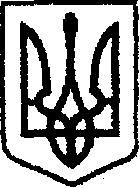 У К Р А Ї Н Ачернігівська обласна державна адміністраціяУПРАВЛІННЯ КАПІТАЛЬНОГО БУДІВНИЦТВАН А К А ЗПро створення комісії для проведення весняного (сезонного) обстеження автомобільних доріг загального користування місцевого значення у Чернігівській області в 2021 роціВідповідно до статей 6, 41 Закону України «Про місцеві державні адміністрації», для визначення ступеня відповідності транспортно-експлуатаційного стану автомобільних доріг загального користування місцевого значення та споруд на них вимогам ДСТУ 3587-97 «Безпека дорожнього руху. Автомобільні дороги, вулиці та залізничні переїзди. Вимоги до експлуатаційного стану» н а к а з у ю :Затвердити графік проведення весняного обстеження автомобільних доріг загального користування місцевого значення та розташованих на них штучних споруд у Чернігівській області в 2021 році згідно з додатком 1.Затвердити для проведення весняного обстеження автомобільних доріг загального користування місцевого значення та розташованих на них штучних споруд у Чернігівській області в 2021 році склади комісій згідно з              додатками 2-8.Комісіям в строк до 30 квітня поточного року провести весняне обстеження автомобільних доріг загального користування місцевого значення і розташованих на них штучних споруд у Чернігівській області в 2021 році з оформленням акту обстеження, по кожній дорозі окремо.Задіяти для проведення весняного обстеження автомобільних доріг загального користування місцевого значення та розташованих на них штучних споруд у Чернігівській області в 2021 році службові автомобілі (реєстраційні номери: СВ4169СА, СВ2052СВ, СВ2051СВ, СВ2054СВ, СВ1366ВМ)Контроль за виконанням наказу залишаю за собою. Начальник									Богдан КРИВЕНКОСкладкомісії для проведення весняного обстеження автомобільних доріг загального користування місцевого значення та розташованих на них штучних споруд у Ніжинському районі Чернігівської областіГолова комісії:Члени комісії:Складкомісії для проведення весняного обстеження автомобільних доріг загального користування місцевого значення та розташованих на них штучних споруду Прилуцькому районі Чернігівської областіГолова комісії:Члени комісії:Складкомісії для проведення весняного обстеження автомобільних доріг загального користування місцевого значення та розташованих на них штучних споруд у Чернігівському районі Чернігівської областіГолова комісії:Члени комісії:Складкомісії для проведення весняного обстеження автомобільних доріг загального користування місцевого значення та розташованих на них штучних споруд у Корюківському районі (за винятком Сосницької ТГ) Чернігівської областіГолова комісії:Члени комісії:Складкомісії для проведення весняного обстеження автомобільних доріг загального користування місцевого значення та розташованих на них штучних споруд у Новгород-Сіверському районі Чернігівської областіГолова комісії:Члени комісії:Складкомісії для проведення весняного обстеження автомобільних доріг загального користування місцевого значення та розташованих на них штучних споруд у Чернігівському районі (за винятком Городнянської ТГ, Тупичівської ТГ, Березнянської ТГ) Чернігівської областіГолова комісії:Члени комісії:Складкомісії для проведення весняного обстеження автомобільних доріг загального користування місцевого значення та розташованих на них штучних споруд у Корюківському районі Чернігівської областіГолова комісії:Члени комісії:від  08 квітня     2021 р.  Чернігів№  49  Додаток 1 Додаток 1 Додаток 1 до наказу начальникадо наказу начальникадо наказу начальникаУправління капітального будівництва Чернігівської облдержадміністраціїУправління капітального будівництва Чернігівської облдержадміністраціїУправління капітального будівництва Чернігівської облдержадміністрації"08"  квітня  2021 року №49 "08"  квітня  2021 року №49 "08"  квітня  2021 року №49 ГРАФІК                                                                                                                                               проведення весняного обстеження автомобільних доріг загального користування місцевого значення та розташованих на них штучних споруд у Чернігівській області в 2021 році ГРАФІК                                                                                                                                               проведення весняного обстеження автомобільних доріг загального користування місцевого значення та розташованих на них штучних споруд у Чернігівській області в 2021 році ГРАФІК                                                                                                                                               проведення весняного обстеження автомобільних доріг загального користування місцевого значення та розташованих на них штучних споруд у Чернігівській області в 2021 році ГРАФІК                                                                                                                                               проведення весняного обстеження автомобільних доріг загального користування місцевого значення та розташованих на них штучних споруд у Чернігівській області в 2021 році ГРАФІК                                                                                                                                               проведення весняного обстеження автомобільних доріг загального користування місцевого значення та розташованих на них штучних споруд у Чернігівській області в 2021 році ГРАФІК                                                                                                                                               проведення весняного обстеження автомобільних доріг загального користування місцевого значення та розташованих на них штучних споруд у Чернігівській області в 2021 році РайонПротяжність доріг Протяжність доріг РазомКалендарний план Календарний план РайонОбласні РайонніРазомзпо Чернігівський район914,6445,11359,712.04.202130.04.2021Ніжинський район761,1437,41198,512.04.202130.04.2021Прилуцький район673,6292,5966,112.04.202130.04.2021Корюківський район384,7219,8604,512.04.202130.04.2021Новгород-Сіверський район391,2240,2631,412.04.202130.04.2021Всього:3125,21635,04760,2Начальник відділу експлуатаційного утримання автомобільних дорігНачальник відділу експлуатаційного утримання автомобільних дорігНачальник відділу експлуатаційного утримання автомобільних дорігОлександр МИСНИКОлександр МИСНИКДодаток 2 до наказу начальника Управління капітального будівництва обласної державної адміністрації «08»  квітня  2021 року  № 49 Додаток 2 до наказу начальника Управління капітального будівництва обласної державної адміністрації «08»  квітня  2021 року  № 49 Додаток 2 до наказу начальника Управління капітального будівництва обласної державної адміністрації «08»  квітня  2021 року  № 49 Карпенко В.М.провідний інженер відділу технічного контролю автомобільних доріг УКБ Чернігівської ОДА.Воронов О. О.Пушкіна В. І.Савченко С. В.Йовенко І. А.Степанов Б. Ф.інспектор ВБДР Управління патрульної  поліції в Чернігівській області ДПП (Ніжинська ТГ, Лосинівська ТГ, Вертіївська ТГ, Крутівська ТГ, Талалаївська ТГ, Комарівська ТГ) – за згодою;інспектор ВБДР Управління патрульної  поліції в Чернігівській області ДПП (Носівська ТГ, Макіївська ТГ, Мринська ТГ) – за згодою;інспектор ВБДР Управління патрульної  поліції в Чернігівській області ДПП (Бахмацька ТГ, Батуринська ТГ, Дмитрівська ТГ, Борзнянська ТГ, Височанська ТГ, Плисківська ТГ) – за згодою;інспектор ВБДР Управління патрульної  поліції вЧернігівській області ДПП (Бобровицька ТГ, Новобасанська ТГ) – за згодою;інженер з техніки безпеки ТОВ «Транс Лайн Груп» –   за згодою.інспектор ВБДР Управління патрульної  поліції в Чернігівській області ДПП (Ніжинська ТГ, Лосинівська ТГ, Вертіївська ТГ, Крутівська ТГ, Талалаївська ТГ, Комарівська ТГ) – за згодою;інспектор ВБДР Управління патрульної  поліції в Чернігівській області ДПП (Носівська ТГ, Макіївська ТГ, Мринська ТГ) – за згодою;інспектор ВБДР Управління патрульної  поліції в Чернігівській області ДПП (Бахмацька ТГ, Батуринська ТГ, Дмитрівська ТГ, Борзнянська ТГ, Височанська ТГ, Плисківська ТГ) – за згодою;інспектор ВБДР Управління патрульної  поліції вЧернігівській області ДПП (Бобровицька ТГ, Новобасанська ТГ) – за згодою;інженер з техніки безпеки ТОВ «Транс Лайн Груп» –   за згодою.інспектор ВБДР Управління патрульної  поліції в Чернігівській області ДПП (Ніжинська ТГ, Лосинівська ТГ, Вертіївська ТГ, Крутівська ТГ, Талалаївська ТГ, Комарівська ТГ) – за згодою;інспектор ВБДР Управління патрульної  поліції в Чернігівській області ДПП (Носівська ТГ, Макіївська ТГ, Мринська ТГ) – за згодою;інспектор ВБДР Управління патрульної  поліції в Чернігівській області ДПП (Бахмацька ТГ, Батуринська ТГ, Дмитрівська ТГ, Борзнянська ТГ, Височанська ТГ, Плисківська ТГ) – за згодою;інспектор ВБДР Управління патрульної  поліції вЧернігівській області ДПП (Бобровицька ТГ, Новобасанська ТГ) – за згодою;інженер з техніки безпеки ТОВ «Транс Лайн Груп» –   за згодою.Начальник відділу експлуатаційного утримання автомобільних доріг Начальник відділу експлуатаційного утримання автомобільних доріг Начальник відділу експлуатаційного утримання автомобільних доріг                                                         Олександр МИСНИК                                                        Олександр МИСНИКДодаток 3 до наказу начальника Управління капітального будівництва обласної державної адміністрації «08»  квітня  2021 року  № 49 Додаток 3 до наказу начальника Управління капітального будівництва обласної державної адміністрації «08»  квітня  2021 року  № 49 Додаток 3 до наказу начальника Управління капітального будівництва обласної державної адміністрації «08»  квітня  2021 року  № 49 Додаток 3 до наказу начальника Управління капітального будівництва обласної державної адміністрації «08»  квітня  2021 року  № 49 Приліпко В. А.провідний інженер відділу технічного контролю автомобільних доріг УКБ Чернігівської ОДА.Ясинський Р. А.Шавро Ю. І.Воронов О. О.Лагун В. В.інспектор ВБДР Управління патрульної  поліції в Чернігівській області ДПП (Прилуцька ТГ, Ладанська ТГ, Линовицька ТГ, Малодівицька ТГ, Сухополовянська ТГ, Яблунівська ТГ, Варвинська ТГ) – за згодою;інспектор ВБДР Управління патрульної  поліції в Чернігівській області ДПП (Талалаївська ТГ, Срібнянська ТГ) – за згодою;інспектор ВБДР Управління патрульної  поліції в Чернігівській області ДПП (Ічнянська ТГ, Парафіївська ТГ) – за згодою;майстер будівельних та монтажних робіт ТОВ «Транс Лайн Груп» – за згодою.Начальник  відділу експлуатаційного утримання автомобільних доріг                                                              Олександр МИСНИКДодаток 4 до наказу начальника Управління капітального будівництва обласної державної адміністрації «08»  квітня  2021 року  № 49 Шаропатий Р. В.провідний інженер відділу технічного контролю автомобільних доріг УКБ Чернігівської ОДА.Шкраб О. І.Трусенко В. В.Ганнущенко М. В.інспектор  ВБДР Управління патрульної  поліції в Чернігівській області ДПП (Городнянська ТГ, Тупичівська ТГ) – за згодою;інспектор  ВБДР Управління патрульної  поліції в Чернігівській області ДПП (Березнянська ТГ) – за згодою;майстер будівельних та монтажних робіт ТОВ «Транс Лайн Груп» – за згодою.Начальник відділу експлуатаційного утримання автомобільних доріг                                                     Олександр МИСНИКДодаток 5 до наказу начальника Управління капітального будівництва обласної державної адміністрації «08»  квітня  2021 року  № 49 Шаропатий Р. В.провідний інженер відділу технічного контролю автомобільних доріг УКБ Чернігівської ОДА.Воскобойник В. А.Шкраб О. І.Ганнущенко М. В.інспектор  ВБДР Управління патрульної  поліції в Чернігівській області ДПП (Менська ТГ, Корюківська ТГ, Холмінська ТГ) – за згодою;інспектор  ВБДР Управління патрульної  поліції в Чернігівській області ДПП (Сновська ТГ) – за згодою;майстер будівельних та монтажних робіт ТОВ «Транс Лайн Груп» – за згодою. Начальник відділу експлуатаційного утримання автомобільних доріг                                                   Олександр  МИСНИКДодаток 6 до наказу начальника Управління капітального будівництва обласної державної адміністрації «08»  квітня  2021 року  № 49 Блоха Є. О.провідний інженер відділу технічного контролю автомобільних доріг УКБ Чернігівської ОДА.Картак О. Ю.Трусенко В. В.Хоменко Є. Ю.інспектор ВБДР Управління патрульної  поліції в Чернігівській області ДПП (Новгород-Сіверська ТГ, Семенівська ТГ) – за згодою;інспектор  ВБДР Управління патрульної  поліції в Чернігівській області ДПП (Коропська ТГ, Понорницька ТГ) – за згодою;майстер будівельних та монтажних робіт ТОВ «Транс Лайн Груп» – за згодою.Начальник відділу експлуатаційного утримання автомобільних доріг                                                       Олександр МИСНИКДодаток 7 до наказу начальника Управління капітального будівництва обласної державної адміністрації «08»  квітня  2021 року  № 49 Титаренко Д. Л.провідний інженер відділу технічного контролю автомобільних доріг УКБ Чернігівської ОДА.Трусенко В. В.Пушкіна В.І.Йовенко І. А.Степанов Б. Ф.інспектор  ВБДР Управління патрульної  поліції в Чернігівській області ДПП (Михайло-Кочюбинська ТГ, Седнівська ТГ, Гончарівська ТГ, Олишівська ТГ, Плисківська ТГ, Іванівська ТГ, Киїнська ТГ, Киселівська ТГ, Новобілоуська ТГ, Ріпкинська ТГ, Любецька ТГ, Добрянська ТГ) – за згодою;інспектор ВБДР Управління патрульної  поліції в Чернігівській області ДПП (Куликівська ТГ) – за згодою;інспектор  ВБДР Управління патрульної  поліції в Чернігівській області ДПП (Остерська ТГ, Кіптівська ТГ, Деснянська ТГ, Козелецька ТГ) – за згодою;інженер з техніки безпеки ТОВ «Транс Лайн Груп» –    за згодою.інспектор  ВБДР Управління патрульної  поліції в Чернігівській області ДПП (Михайло-Кочюбинська ТГ, Седнівська ТГ, Гончарівська ТГ, Олишівська ТГ, Плисківська ТГ, Іванівська ТГ, Киїнська ТГ, Киселівська ТГ, Новобілоуська ТГ, Ріпкинська ТГ, Любецька ТГ, Добрянська ТГ) – за згодою;інспектор ВБДР Управління патрульної  поліції в Чернігівській області ДПП (Куликівська ТГ) – за згодою;інспектор  ВБДР Управління патрульної  поліції в Чернігівській області ДПП (Остерська ТГ, Кіптівська ТГ, Деснянська ТГ, Козелецька ТГ) – за згодою;інженер з техніки безпеки ТОВ «Транс Лайн Груп» –    за згодою.Начальник відділу експлуатаційного утримання автомобільних доріг Начальник відділу експлуатаційного утримання автомобільних доріг                          Олександр МИСНИК                         Олександр МИСНИКДодаток 8 до наказу начальника Управління капітального будівництва обласної державної адміністрації «08»  квітня  2021 року  № 49 Блоха Є.О.провідний інженер відділу технічного контролю автомобільних доріг УКБ Чернігівської ОДА.Воскобойник В.А.Хоменко Є. Ю.інспектор ВБДР Управління патрульної  поліції в Чернігівській області ДПП (Сосницька ТГ) – за згодою;майстер будівельних та монтажних робіт ТОВ «Транс Лайн Груп» – за згодою.Начальник відділу експлуатаційного утримання автомобільних доріг                                                  Олександр МИСНИК